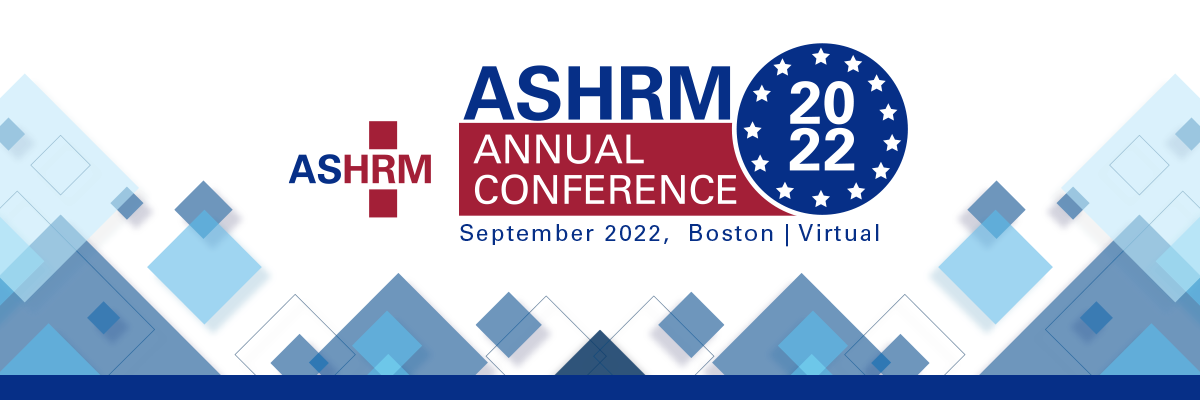 ASHRM Annual Conference Sample Social MediaStart your pre-show outreach early to draw the right customers to your exhibit booth by sharing event information. Join the online conversation before, during and after ASHRM 2022 by posting about it on Facebook, Twitter or LinkedIn and tagging your posts with the official hashtag, #ASHRM22 and the official website link, ashrm.org/annual-conference.SOCIAL MEDIA Are you attending ASHRM Annual Conference? Find us at Booth [#] and learn about __[insert purpose of business]____. #ASHRM22Join us at ASHRM Annual Conference! We are exhibiting September 11-14, at the Hynes Convention Center in Boston. #ASHRM22We are exhibiting at ASHRM Annual Conference! Register today and visit us at Booth [#]. #ASHRM22Connect with us September 11-14 at ASHRM Annual Conference! We will be at the Hynes Convention Center in Boston, and we hope to see you there! #ASHRM22